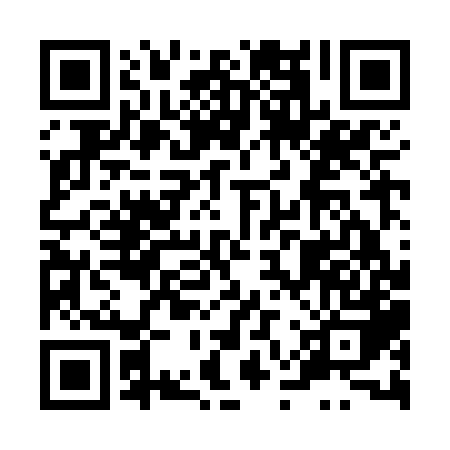 Prayer times for Bijalipanjar, BangladeshMon 1 Apr 2024 - Tue 30 Apr 2024High Latitude Method: NonePrayer Calculation Method: University of Islamic SciencesAsar Calculation Method: ShafiPrayer times provided by https://www.salahtimes.comDateDayFajrSunriseDhuhrAsrMaghribIsha1Mon4:325:4812:003:276:127:282Tue4:315:4712:003:276:127:283Wed4:305:4611:593:276:137:294Thu4:295:4511:593:266:137:295Fri4:285:4411:593:266:137:306Sat4:275:4311:583:266:147:307Sun4:265:4211:583:266:147:318Mon4:255:4111:583:256:157:329Tue4:245:4011:583:256:157:3210Wed4:235:4011:573:256:157:3311Thu4:215:3911:573:256:167:3312Fri4:205:3811:573:246:167:3413Sat4:195:3711:573:246:177:3414Sun4:185:3611:563:246:177:3515Mon4:175:3511:563:236:177:3516Tue4:165:3411:563:236:187:3617Wed4:155:3311:563:236:187:3618Thu4:145:3211:553:226:197:3719Fri4:135:3111:553:226:197:3820Sat4:125:3111:553:226:207:3821Sun4:115:3011:553:226:207:3922Mon4:105:2911:553:216:207:3923Tue4:095:2811:543:216:217:4024Wed4:085:2711:543:216:217:4125Thu4:075:2711:543:206:227:4126Fri4:065:2611:543:206:227:4227Sat4:055:2511:543:206:237:4228Sun4:045:2411:543:196:237:4329Mon4:035:2411:533:196:237:4430Tue4:035:2311:533:196:247:44